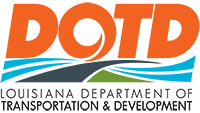 Plan Constructability ReviewFEDERAL PROJECTSTATE PROJECTPROJECT NAMEPARISHPLAN CONSTRUCTABILITY REVIEW PURPOSE AND INSTRUCTIONSPurpose:  To provide information to assist in producing quality plans.  To provide a history of information that is easily accessible.To provide questions to stimulate discussion of potentially problematic areas.To provide questions to stimulate checking details and items required to complete the project.Instructions for Completing the Form:The Design Review portion of the form shall be filled out by the designer prior to 95% Final Plans submittal.If the Project Manager decides to have a 95% Final Plan meeting, the use of the form is not required.  In lieu of the form, meeting minutes shall be taken documenting that the plans were reviewed by the District. The form may be filled out by any district person (ADA, Area Engineer, Lab Engineer, etc.) but the Project Engineer must sign the signature sheet that he concurs with the comments.  It is encouraged that the Area Engineer and the Project Engineer both review the plans. The Project Engineer and any District personnel designated by the Project Engineer are responsible for reviewing the plans and filling out the review form.  The Project Engineer and all reviewers must sign the signature sheet at the back of the form. Most questions are designed so that a “NO” answer will require comments on what is missing or needed.Most questions are designed so that a “YES” answer means the plans meet the project needs or that a follow up question is required.Comments should be shown by reference number on notes page for easy reference. (Example III-2)Constructability questions shall be answered/addressed prior to the Chief Engineer signing the plans. The plans should provide enough detail to construct the work required.Project Managers are required to respond to all comments and copy all reviewers. Each review is considered complete when all comments are addressedIf question is answered N/A, question is not applicable to project.Comments may be required for certain checklist items.  Comments are to be written at the back of the form along with reference numbers for the plan section and checklist item number.Project managers shall collect all review forms, insert responses to any comments and copy all reviewers.Applicable Section for ReviewYes	 N/A	#	Description		I.	Typical Section Sheets INFORMATION		II.	Summary Sheets		III.	Plan-and-Profile Sheets		IV.	Drainage 		V.	Signal Plans		VI.	Geometric Details AND/OR STRIPING DETAILS		VII.	SUGGESTED Sequence of Construction		VIII.	General		IX.	Utilities		X.	Structures		XI.	SPECIAL PROVISIONS		xiI.	environmental/permits sectionsSIGNATURE PAGENOTES PAGENOTES PAGE (CONT’D)I. TYPICAL SECTION SHEETSI. TYPICAL SECTION SHEETSI. TYPICAL SECTION SHEETSI. TYPICAL SECTION SHEETSI. TYPICAL SECTION SHEETSI. TYPICAL SECTION SHEETSI. TYPICAL SECTION SHEETSI. TYPICAL SECTION SHEETSDESCRIPTIONDESIGN REVIEWDESIGN REVIEWDESIGN REVIEWDISTRICT REVIEWDISTRICT REVIEWDISTRICT REVIEWCOMMENTSDESCRIPTIONN/AYESNON/AYESNOCOMMENTS1. Is District in agreement with the typical section?2. Will the typical section drain water from the base course?2a. If no, is there a method/detail to drain and required items?3. Is a subgrade layer required?3a. If yes, what types are applicable? (List Types)3b. If no, Is lime treatment provided in the plans?4. Are all type/level of asphalt, measurements, thicknesses, and slope rates labeled and accurately indicate what is to be constructed?5. Is the minimum ditch elevation dimension shown on the typical section?II. SUMMARY SHEETSII. SUMMARY SHEETSII. SUMMARY SHEETSII. SUMMARY SHEETSII. SUMMARY SHEETSII. SUMMARY SHEETSII. SUMMARY SHEETSII. SUMMARY SHEETSDESCRIPTIONDESIGN REVIEWDESIGN REVIEWDESIGN REVIEWDISTRICT REVIEWDISTRICT REVIEWDISTRICT REVIEWCOMMENTSDESCRIPTIONN/AYESNON/AYESNOCOMMENTS1. Will existing ditch cleaning be required? 1a. If yes, are there limits and pay items?2. Are there sufficient removal items for the types of pavement/structures being removed?3. Is method of payment for earthwork design addressed (e.g. “temporary” borrow, “additional excess”, detour material, embankment, etc.)?3a. If measurement is given as a lump sum item, is an estimated quantity provided?4. Have sufficient temporary erosion control items been included? 5. Are construction entrances required? 5a. If yes, are the number and section shown?6. Is traffic maintenance aggregate required? 6a. If yes, how much?7.  Are work elements identified clearly with all corresponding pay items included with adequate quantities to construct project? (i.e. summary tables)8. Are permanent erosion and pollution control items included?    9. Are sufficient temporary striping quantities provided for construction sequencing?III. PLAN AND PROFILE SHEETSIII. PLAN AND PROFILE SHEETSIII. PLAN AND PROFILE SHEETSIII. PLAN AND PROFILE SHEETSIII. PLAN AND PROFILE SHEETSIII. PLAN AND PROFILE SHEETSIII. PLAN AND PROFILE SHEETSIII. PLAN AND PROFILE SHEETSDESCRIPTIONDESIGN REVIEWDESIGN REVIEWDESIGN REVIEWDISTRICT REVIEWDISTRICT REVIEWDISTRICT REVIEWCOMMENTSDESCRIPTIONN/AYESNON/AYESNOCOMMENTS1. Is there enough space for utilities within the right-of-way?  2. Are right-of-way and property line dimensions shown on plans?3. Does existing horizontal or vertical clearance allow for construction?4. Will overlay affect the intersection, gutters, or curbs drainage?  4a. If yes, are adjustments required?5. Are retaining walls required? 5a. If yes, are details provided for the walls?6. Are encroachments on the right-of-way being addressed?7. Are existing improvements within 50' of required right-of-way shown on the plans?8. Have construction or drainage servitudes been shown?9. Are the limits of clearing, grubbing, and landscaping shown?10. Can any significant tree be allowed to remain?  10a. If yes are those to remain been identified?11. Are there apparent conflicts between plans and specifications?12. Are the benchmark data, required elevations, and curve data on the plans?13. Does location of the grade shown on the typical section (sub grade or finished) match grade shown in profile? (Check for label)14. Are vertical and horizontal limits of removal clear?  III. PLAN AND PROFILE SHEETS (CONT'D)III. PLAN AND PROFILE SHEETS (CONT'D)III. PLAN AND PROFILE SHEETS (CONT'D)III. PLAN AND PROFILE SHEETS (CONT'D)III. PLAN AND PROFILE SHEETS (CONT'D)III. PLAN AND PROFILE SHEETS (CONT'D)III. PLAN AND PROFILE SHEETS (CONT'D)III. PLAN AND PROFILE SHEETS (CONT'D)DESCRIPTIONDESIGN REVIEWDESIGN REVIEWDESIGN REVIEWDISTRICT REVIEWDISTRICT REVIEWDISTRICT REVIEWCOMMENTSDESCRIPTIONN/AYESNON/AYESNOCOMMENTS14a. If yes, are the depths of embedment required excavation shown.14b. If yes, are details of removable item required?15. Do general site conditions conform to those represented in plans?16. Is existing topography accurate and up-to-date?17. Does profile fit the terrain?18. Are the plan and profiles stationed correctly?19. Is striping labeled correctly?IV. DRAINAGE INFORMATIONIV. DRAINAGE INFORMATIONIV. DRAINAGE INFORMATIONIV. DRAINAGE INFORMATIONIV. DRAINAGE INFORMATIONIV. DRAINAGE INFORMATIONIV. DRAINAGE INFORMATIONIV. DRAINAGE INFORMATIONDESCRIPTIONDESIGN REVIEWDESIGN REVIEWDESIGN REVIEWDISTRICT REVIEWDISTRICT REVIEWDISTRICT REVIEWCOMMENTSDESCRIPTIONN/AYESNON/AYESNOCOMMENTS1. If subsurface drainage is being used, is there any evidence of effluent sewerage entering existing roadside ditches?1a. If yes, what is the plan of action2. Is adequate outfall information shown?3. Has sufficient drainage excavation (and/or cleaning of outfall/lateral required for adequate drainage) been shown?3a. If yes, who is cleaning laterals (City, Parish)?4. Will cleaning be required for existing drainage structures?4a. If yes, are pay items included?5. Have existing drainage patterns, their continuity, and high water indications been identified?6. Are ditches compatible with existing and proposed drainage structures?7. Are design drainage elevations shown in the plan compatible with the existing conditions?8. Is there a provision for temporary drainage?9. Is water being trapped on the lanes on travel lanes which are to be maintained during construction?10. Is there a method to connect new and existing drainage facilities?11. Is a second profile sheet required for right and left of centerline?V. SIGNAL PLANS (REVIEW WITH TRAFFIC ENGINEER) V. SIGNAL PLANS (REVIEW WITH TRAFFIC ENGINEER) V. SIGNAL PLANS (REVIEW WITH TRAFFIC ENGINEER) V. SIGNAL PLANS (REVIEW WITH TRAFFIC ENGINEER) V. SIGNAL PLANS (REVIEW WITH TRAFFIC ENGINEER) V. SIGNAL PLANS (REVIEW WITH TRAFFIC ENGINEER) V. SIGNAL PLANS (REVIEW WITH TRAFFIC ENGINEER) V. SIGNAL PLANS (REVIEW WITH TRAFFIC ENGINEER) DESCRIPTIONDESIGN REVIEWDESIGN REVIEWDESIGN REVIEWDISTRICT REVIEWDISTRICT REVIEWDISTRICT REVIEWCOMMENTSDESCRIPTIONN/AYESNON/AYESNOCOMMENTS1. Are pole locations in conflict with utilities or drainage structures? 2. Are overhead power lines in conflict with span wire?3. Is the disposition of existing signal poles and signal equipment to be removed identified?4. Is the sidewalk being obstructed by signal equipment access?5. Do loop detectors exist?5a. If yes will existing loop detectors be destroyed by construction?5b. If loop detectors are being replaced, are all pay items included (i.e. conduit, junction boxes, conduit, etc.)?5c. Will cameras be added?6. Is jacking and boring required?7. Is open trenching required?8. Is right-of-way adequate for signal equipment? (e.g. for signal and lighting foundations, utility relocations, construction easements, adequate work space, desirable clear zone, etc.)9. Are temporary traffic signals required?9a. If yes, who will be responsible?VI. GEOMETRIC DETAILS AND/OR STRIPING DETAILSVI. GEOMETRIC DETAILS AND/OR STRIPING DETAILSVI. GEOMETRIC DETAILS AND/OR STRIPING DETAILSVI. GEOMETRIC DETAILS AND/OR STRIPING DETAILSVI. GEOMETRIC DETAILS AND/OR STRIPING DETAILSVI. GEOMETRIC DETAILS AND/OR STRIPING DETAILSVI. GEOMETRIC DETAILS AND/OR STRIPING DETAILSVI. GEOMETRIC DETAILS AND/OR STRIPING DETAILSDESCRIPTIONDESIGN REVIEWDESIGN REVIEWDESIGN REVIEWDISTRICT REVIEWDISTRICT REVIEWDISTRICT REVIEWCOMMENTSDESCRIPTIONN/AYESNON/AYESNOCOMMENTS1. Have all areas where improvements can be made to alignment been addressed?2. Is the required information shown on the geometric sheets (e.g. curve data, sight distance, vertical datum, centerline, etc.?)3. Is existing access being denied due to inadequate sight distance?4. Are curb/edge radii given for driveways and adjacent roadways?5. Are radii, transitions, and other information provided if striping does not follow geometrics?VII. SEQUENCE OF CONSTRUCTIONVII. SEQUENCE OF CONSTRUCTIONVII. SEQUENCE OF CONSTRUCTIONVII. SEQUENCE OF CONSTRUCTIONVII. SEQUENCE OF CONSTRUCTIONVII. SEQUENCE OF CONSTRUCTIONVII. SEQUENCE OF CONSTRUCTIONVII. SEQUENCE OF CONSTRUCTIONDESCRIPTIONDESIGN REVIEWDESIGN REVIEWDESIGN REVIEWDISTRICT REVIEWDISTRICT REVIEWDISTRICT REVIEWCOMMENTSDESCRIPTIONN/AYESNON/AYESNOCOMMENTS1. Is through traffic to be maintained?1a. If yes, is a pilot car or temporary detour road needed?1b. If no, is a detour route provided?2. If local traffic only, are sufficient details and items provided for school buses, mail carriers, emergency vehicles, or other local traffic to be maintained.2a. Are lanes on which traffic is to be maintained compatible with conditions?3. Is temporary sheeting required to maintain existing/required travel lanes?  3a. If yes, are specifications and details provided?3b. If yes, is method of payment satisfactory?4. Are traffic control plans for the bridge coordinated with roadwork phasing?5. Are vertical transitions between new and existing roadways adequate?6. Are horizontal dimensions adequate to maintain traffic?7. Can utility crossings be resolved via scheduling restrictions (i.e. weekends, after hours) or temporary structures?8. Do utilities conflict with required special construction sequencing?9. Are traffic operations requirements properly addressed? (i.e., signing, pavement markings signal, etc.)10. Is there sufficient clearance within the work zone for the operations (such as crane swing room)?VII. SEQUENCE OF CONSTRUCTION (CONT'D)VII. SEQUENCE OF CONSTRUCTION (CONT'D)VII. SEQUENCE OF CONSTRUCTION (CONT'D)VII. SEQUENCE OF CONSTRUCTION (CONT'D)VII. SEQUENCE OF CONSTRUCTION (CONT'D)VII. SEQUENCE OF CONSTRUCTION (CONT'D)VII. SEQUENCE OF CONSTRUCTION (CONT'D)VII. SEQUENCE OF CONSTRUCTION (CONT'D)DESCRIPTIONDESIGN REVIEWDESIGN REVIEWDESIGN REVIEWDISTRICT REVIEWDISTRICT REVIEWDISTRICT REVIEWCOMMENTSDESCRIPTIONN/AYESNON/AYESNOCOMMENTS11. Are there adequate accommodations for intersecting and crossing traffic?12. Have pedestrian and bicycle accommodations been addressed?13. Has a method of containing bridge slopes during phased construction (at end bent) and approach grade separation been identified?14. Have restrictions (e.g. lane closure, general construction, night work or peak-hour restrictions in urban areas) been identified?  Are there hours and restrictions shown, adequate?15. Are there notes covering traffic signal modifications for phased construction?16. Are there notes covering pay for traffic control items?17. Is the Traffic Control Plan clear, complete, and approved?18. Are items for temporary safety devices, requirements and provision (i.e. guardrail, attenuators, barrier rails, etc.)?19. Have the traffic control signs, warning devices and barricades been located?20. Are the correct TTC standard plans specified?21. Are construction notes clear and understandable?22. Is surface preparation needed for construction?22a. If so, is a pay item included?23.  Is the Special Provision for Public Convenience and Safety necessary for project completion?24. Has all temporary shoring for phased construction been covered adequately?VII. SEQUENCE OF CONSTRUCTION (CONT'D)VII. SEQUENCE OF CONSTRUCTION (CONT'D)VII. SEQUENCE OF CONSTRUCTION (CONT'D)VII. SEQUENCE OF CONSTRUCTION (CONT'D)VII. SEQUENCE OF CONSTRUCTION (CONT'D)VII. SEQUENCE OF CONSTRUCTION (CONT'D)VII. SEQUENCE OF CONSTRUCTION (CONT'D)VII. SEQUENCE OF CONSTRUCTION (CONT'D)DESCRIPTIONDESIGN REVIEWDESIGN REVIEWDESIGN REVIEWDISTRICT REVIEWDISTRICT REVIEWDISTRICT REVIEWCOMMENTSDESCRIPTIONN/AYESNON/AYESNOCOMMENTSScheduling & PhasingScheduling & PhasingScheduling & PhasingScheduling & PhasingScheduling & PhasingScheduling & PhasingScheduling & PhasingScheduling & Phasing1. Is scheduling and phasing coordinated with activity needs? (Schools, festivals, harvesting, parallel routes, etc.)2. Will staging areas be provided to contractors that will accommodate the sequence of work and work areas?3. Is the type and limits of fence for temporary construction servitude identified?4. Have requirements for local/state/federal special permits been addressed?5. Is safe pedestrian access and access to business and residences provided?DetoursDetoursDetoursDetoursDetoursDetoursDetoursDetours1.  Is detour facility clearly depicted?2.  Do the detour limits conflict with roadway improvements?  3.  Is method of payment for detour satisfactory?4.  Is traffic addressed on side streets?VIII. GENERALVIII. GENERALVIII. GENERALVIII. GENERALVIII. GENERALVIII. GENERALVIII. GENERALVIII. GENERALDESCRIPTIONDESIGN REVIEWDESIGN REVIEWDESIGN REVIEWDISTRICT REVIEWDISTRICT REVIEWDISTRICT REVIEWCOMMENTSDESCRIPTIONN/AYESNON/AYESNOCOMMENTS1. Is the existing structure shown?2. Are all conflicts identified in the plans?3. Are appropriate general notes and special provisions required for construction provided?4. Is there adequate construction access for demolition? 5. Are there adequate provisions if signs or road markers are to be removed?6. If there is a contamination site, have utility relocations been addressed?7. Does the Corp permit require work not shown on plans?8. Do conflicts exist between landscaping and planting requirements with utilities (e.g. irrigation lines) and billboards?9. Is there sufficient space (25’-30’) for power mowers between additional trees that are planted?10. Are there any special sampling requirements needed for any NS items?11. Is the depth at the site of sufficient depth to float barges?12. Is the district in agreement with the location of the materials to be salvaged?13. Is RAP to be retained by DOTD or another LPA?13a. If so, where to store the RAP?14. Are pre-cast barrier needed?14a. If so, are they DOTD or contractor provided?14b. If DOTD provided, where are they stored?VIII. GENERAL (CONT'D)VIII. GENERAL (CONT'D)VIII. GENERAL (CONT'D)VIII. GENERAL (CONT'D)VIII. GENERAL (CONT'D)VIII. GENERAL (CONT'D)VIII. GENERAL (CONT'D)VIII. GENERAL (CONT'D)DESCRIPTIONDESIGN REVIEWDESIGN REVIEWDESIGN REVIEWDISTRICT REVIEWDISTRICT REVIEWDISTRICT REVIEWCOMMENTSDESCRIPTIONN/AYESNON/AYESNOCOMMENTS15. Is a field lab necessary for project completion?15a. Is it an equipped or non-equipped lab?16. Are any mailboxes to be removed/replaced?16a. Are there any brick mailboxes within the project limits to be replaced?17. Are clearing and grubbing limits shown?17a. Is burning allowed?IX. UTILITIESIX. UTILITIESIX. UTILITIESIX. UTILITIESIX. UTILITIESIX. UTILITIESIX. UTILITIESIX. UTILITIESDESCRIPTIONDESIGN REVIEWDESIGN REVIEWDESIGN REVIEWDISTRICT REVIEWDISTRICT REVIEWDISTRICT REVIEWCOMMENTSDESCRIPTIONN/AYESNON/AYESNOCOMMENTS1. Are all the utility owners with contact numbers listed?2. Are the existing utility locations marked in the plans?3. Are the utility conflict boxes and their location noted on the plans?4. Are all oil or gas wells on the project shown on the plans?5. Will there be disruptions of utilities and provisions for restoration?6. If utilities are outside of limits of construction but within the r/w, have all parties (including utility owners) agreed to allow them to remain in-place?7. Are there overhead utilities, guy wires, etc. in potential conflict with operations and access of large equipment?8. Are there conflicts between gravity and force sewer mains and construction?8a. If yes for force main, is there a utility agreement for relocation?8b. If yes for gravity sewer, are plans included for relocation of sewer?9. Are there utility conflicts with drainage?10. If project is preceded by clearing and grubbing contract, have utilities been relocated?11. If there are pipelines, are they shown in the profile?12. Is there is a need for a specified utility corridor?12a. If yes, is it shown?IX. UTILITIES (CONT'D)IX. UTILITIES (CONT'D)IX. UTILITIES (CONT'D)IX. UTILITIES (CONT'D)IX. UTILITIES (CONT'D)IX. UTILITIES (CONT'D)IX. UTILITIES (CONT'D)IX. UTILITIES (CONT'D)DESCRIPTIONDESIGN REVIEWDESIGN REVIEWDESIGN REVIEWDISTRICT REVIEWDISTRICT REVIEWDISTRICT REVIEWCOMMENTSDESCRIPTIONN/AYESNON/AYESNOCOMMENTS13. Should an integrated utility relocation plan (scheduling and final location of utilities) be included in the construction plans?  13a. If yes, is the integrated utility relocation plan included in the construction plans?X. STRUCTURESX. STRUCTURESX. STRUCTURESX. STRUCTURESX. STRUCTURESX. STRUCTURESX. STRUCTURESX. STRUCTURESDESCRIPTIONDESIGN REVIEWDESIGN REVIEWDESIGN REVIEWDISTRICT REVIEWDISTRICT REVIEWDISTRICT REVIEWCOMMENTSDESCRIPTIONN/AYESNON/AYESNOCOMMENTSGeneral Notes & IndexGeneral Notes & IndexGeneral Notes & IndexGeneral Notes & IndexGeneral Notes & IndexGeneral Notes & IndexGeneral Notes & IndexGeneral Notes & Index1. Is information complete, accurate, clear and free from multiple interpretations?2. Has the disposition of salvageable materials been addressed?3. If water level gauges are present, has the removal and disposition of these gauges been addressed?4. Are all required special Details included (End Drains, fencing, etc.)?Bridge Summary of  QuantitiesBridge Summary of  QuantitiesBridge Summary of  QuantitiesBridge Summary of  QuantitiesBridge Summary of  QuantitiesBridge Summary of  QuantitiesBridge Summary of  QuantitiesBridge Summary of  Quantities1. Are all necessary items shown and properly footnoted?2. Are all quantities and units adequately shown?General Bridge PlansGeneral Bridge PlansGeneral Bridge PlansGeneral Bridge PlansGeneral Bridge PlansGeneral Bridge PlansGeneral Bridge PlansGeneral Bridge Plans1. Is sufficient deck drainage type specified (drain holes, barrier slots, etc.)?2. Has predicted scour, scour protection and abutment protection been adequately addressed?X. STRUCTURES (CONT'D)X. STRUCTURES (CONT'D)X. STRUCTURES (CONT'D)X. STRUCTURES (CONT'D)X. STRUCTURES (CONT'D)X. STRUCTURES (CONT'D)X. STRUCTURES (CONT'D)X. STRUCTURES (CONT'D)DESCRIPTIONDESIGN REVIEWDESIGN REVIEWDESIGN REVIEWDISTRICT REVIEWDISTRICT REVIEWDISTRICT REVIEWCOMMENTSDESCRIPTIONN/AYESNON/AYESNOCOMMENTSHydraulic DataHydraulic DataHydraulic DataHydraulic DataHydraulic DataHydraulic DataHydraulic DataHydraulic Data1. Is the hydraulic table shown?2. Have any channel changes been addressed in the plans?Geotechnical InformationGeotechnical InformationGeotechnical InformationGeotechnical InformationGeotechnical InformationGeotechnical InformationGeotechnical InformationGeotechnical Information(If not addressed on foundation plan)(If not addressed on foundation plan)(If not addressed on foundation plan)(If not addressed on foundation plan)(If not addressed on foundation plan)(If not addressed on foundation plan)(If not addressed on foundation plan)(If not addressed on foundation plan)1. Are there any issues with location and access for all borings, CPT, test piles, and settlement plates been shown on the plans?Superelevation DiagramsSuperelevation DiagramsSuperelevation DiagramsSuperelevation DiagramsSuperelevation DiagramsSuperelevation DiagramsSuperelevation DiagramsSuperelevation Diagrams(Superelevation implementation plans should always be included when superelevation transition occurs on the bridge. The bridge superelevation will control the design.)(Superelevation implementation plans should always be included when superelevation transition occurs on the bridge. The bridge superelevation will control the design.)(Superelevation implementation plans should always be included when superelevation transition occurs on the bridge. The bridge superelevation will control the design.)(Superelevation implementation plans should always be included when superelevation transition occurs on the bridge. The bridge superelevation will control the design.)(Superelevation implementation plans should always be included when superelevation transition occurs on the bridge. The bridge superelevation will control the design.)(Superelevation implementation plans should always be included when superelevation transition occurs on the bridge. The bridge superelevation will control the design.)(Superelevation implementation plans should always be included when superelevation transition occurs on the bridge. The bridge superelevation will control the design.)(Superelevation implementation plans should always be included when superelevation transition occurs on the bridge. The bridge superelevation will control the design.)1. Is the superelevation implementation plan clear and concise?2. Is the transition from roadway to bridge clearly conveyed?SubstructureSubstructureSubstructureSubstructureSubstructureSubstructureSubstructureSubstructure(A foundation plan may be used when geometry is complex, additional information is required for layout of foundation or conflicts with foundation construction need to be identified)(A foundation plan may be used when geometry is complex, additional information is required for layout of foundation or conflicts with foundation construction need to be identified)(A foundation plan may be used when geometry is complex, additional information is required for layout of foundation or conflicts with foundation construction need to be identified)(A foundation plan may be used when geometry is complex, additional information is required for layout of foundation or conflicts with foundation construction need to be identified)(A foundation plan may be used when geometry is complex, additional information is required for layout of foundation or conflicts with foundation construction need to be identified)(A foundation plan may be used when geometry is complex, additional information is required for layout of foundation or conflicts with foundation construction need to be identified)(A foundation plan may be used when geometry is complex, additional information is required for layout of foundation or conflicts with foundation construction need to be identified)(A foundation plan may be used when geometry is complex, additional information is required for layout of foundation or conflicts with foundation construction need to be identified)1. Have all overhead or underground obstructions or conflicts been addressed?1a. Foundation1b. Superstructure2. Will pile driving interfere with maintenance of traffic?X. STRUCTURES (CONT'D)X. STRUCTURES (CONT'D)X. STRUCTURES (CONT'D)X. STRUCTURES (CONT'D)X. STRUCTURES (CONT'D)X. STRUCTURES (CONT'D)X. STRUCTURES (CONT'D)X. STRUCTURES (CONT'D)DESCRIPTIONDESIGN REVIEWDESIGN REVIEWDESIGN REVIEWDISTRICT REVIEWDISTRICT REVIEWDISTRICT REVIEWCOMMENTSDESCRIPTIONN/AYESNON/AYESNOCOMMENTS3. Will vibration monitoring be needed?4. Are as-built drawings required, would they be helpful for bidding and/or construction and are they included in these plans?5. Where pile driving is to be encountered near existing structures, should pre-existing conditional survey (video/pictures) be performed on the existing structures?  5a. If yes, are items provided?6. Does reinforcement location allow for proper placement of concrete? (special attention should be given to splice locations)Superstructure / Approach Spans and Main Span DetailsSuperstructure / Approach Spans and Main Span DetailsSuperstructure / Approach Spans and Main Span DetailsSuperstructure / Approach Spans and Main Span DetailsSuperstructure / Approach Spans and Main Span DetailsSuperstructure / Approach Spans and Main Span DetailsSuperstructure / Approach Spans and Main Span DetailsSuperstructure / Approach Spans and Main Span Details1. Has the pouring sequence been specified?Bridge Drain PortionBridge Drain PortionBridge Drain PortionBridge Drain PortionBridge Drain PortionBridge Drain PortionBridge Drain PortionBridge Drain Portion1. Is special detail in the plans?2. Are drains removed over railroad, roadways and revetments?Navigable WaterwaysNavigable WaterwaysNavigable WaterwaysNavigable WaterwaysNavigable WaterwaysNavigable WaterwaysNavigable WaterwaysNavigable Waterways1. Are details for clearance gauges shown?2. Is temporary or permanent navigation lighting provided?X. STRUCTURES (CONT'D)X. STRUCTURES (CONT'D)X. STRUCTURES (CONT'D)X. STRUCTURES (CONT'D)X. STRUCTURES (CONT'D)X. STRUCTURES (CONT'D)X. STRUCTURES (CONT'D)X. STRUCTURES (CONT'D)DESCRIPTIONDESIGN REVIEWDESIGN REVIEWDESIGN REVIEWDISTRICT REVIEWDISTRICT REVIEWDISTRICT REVIEWCOMMENTSDESCRIPTIONN/AYESNON/AYESNOCOMMENTS3. Has pier protection been addressed?4. Will barges obstruct navigation?Movable BridgesMovable BridgesMovable BridgesMovable BridgesMovable BridgesMovable BridgesMovable BridgesMovable Bridges1. Is the relocation of the operator’s house shown?2. Has adequate parking and access been provided for operators house?Construction Site AccessConstruction Site AccessConstruction Site AccessConstruction Site AccessConstruction Site AccessConstruction Site AccessConstruction Site AccessConstruction Site Access1. Are there any access issues the contractor may have for the delivery of materials to the project site? (Posted bridges)2. Are there any driveways or property entrances that will have to be maintained during construction, relocated and / or reconstructed?3. Will any work bridges or haul roads be required for the construction of the bridge?4. Is there sufficient right of way to construct the bridge structures?5. Are there any other construction related issues that will affect the constructability of the project that needs to be accounted for in the construction estimate?6. Are there any utilities supported on the structure that need to be addressed in the plans?X. STRUCTURES (CONT'D)X. STRUCTURES (CONT'D)X. STRUCTURES (CONT'D)X. STRUCTURES (CONT'D)X. STRUCTURES (CONT'D)X. STRUCTURES (CONT'D)X. STRUCTURES (CONT'D)X. STRUCTURES (CONT'D)DESCRIPTIONDESIGN REVIEWDESIGN REVIEWDESIGN REVIEWDISTRICT REVIEWDISTRICT REVIEWDISTRICT REVIEWCOMMENTSDESCRIPTIONN/AYESNON/AYESNOCOMMENTSMaintenance of TrafficMaintenance of TrafficMaintenance of TrafficMaintenance of TrafficMaintenance of TrafficMaintenance of TrafficMaintenance of TrafficMaintenance of Traffic1. For navigational traffic, have channel alignment and clearance issues been addressed?2. If the project is to be constructed utilizing phased construction, will the construction scheme facilitate maintenance of traffic?General General General General General General General General 1. Are there adequate staging areas for the contractor?2. Are all required work items covered under proper pay items?3. Have quantities for phase construction been broken out on the individual sheets to facilitate payment during construction?4. Has uniformity of formwork been adequately considered in all of the bridge elements?5. Is end-on construction required?XI. SPECIAL PROVISIONSXI. SPECIAL PROVISIONSXI. SPECIAL PROVISIONSXI. SPECIAL PROVISIONSXI. SPECIAL PROVISIONSXI. SPECIAL PROVISIONSXI. SPECIAL PROVISIONSXI. SPECIAL PROVISIONSDESCRIPTIONDESIGN REVIEWDESIGN REVIEWDESIGN REVIEWDISTRICT REVIEWDISTRICT REVIEWDISTRICT REVIEWCOMMENTSDESCRIPTIONN/AYESNON/AYESNOCOMMENTS1. Is asbestos or creosote timber being removed?    1a. Are special instructions and disposal defined?1b. Has entity to handle been identified?2. Is the contract type and time period sufficient?3. Is there a treatment for the removed steel if it has red lead?XII. ENVIRONMENTAL/PERMIT SECTIONXII. ENVIRONMENTAL/PERMIT SECTIONXII. ENVIRONMENTAL/PERMIT SECTIONXII. ENVIRONMENTAL/PERMIT SECTIONXII. ENVIRONMENTAL/PERMIT SECTIONXII. ENVIRONMENTAL/PERMIT SECTIONXII. ENVIRONMENTAL/PERMIT SECTIONXII. ENVIRONMENTAL/PERMIT SECTIONDESCRIPTIONDESIGN REVIEWDESIGN REVIEWDESIGN REVIEWDISTRICT REVIEWDISTRICT REVIEWDISTRICT REVIEWCOMMENTSDESCRIPTIONN/AYESNON/AYESNOCOMMENTS1. Are environmental permit stipulations included?2. Are there any potential hazardous waste sites indicated within the project limits (i.e. dump, gas station, oil change, dry cleaning, etc.)?3. Are Coast Guard stipulations included?4. Is there any asbestos removal required?5. Is there any evidence of sewerage effluent discharging into roadside ditches? (subsurface drain projects)6. Are contamination sites delineated?7. Are there any wells that need to be plugged?8. Are there any railroad crossings (at grade, overpass or underpass) within the project limits?9. Are there any minimum clearances required from the RR’s?10. Are railroad flagmen required for project completion?11. Have all environmental commitments been identified?12. Are there any special requirements, coordination with other agencies that have not been addressed in the plans for the construction of a bridge over a navigable waterway and railroads? (These requirements may be related to agreements with the USCG, COE or for purposes of maintenance of traffic)13. Are there any access issues that may affect the contractors’ construction of the bridge or demolition of the existing bridge that have not been addressed in the plans?XII. ENVIRONMENTAL/PERMIT SECTION (CONT'D)XII. ENVIRONMENTAL/PERMIT SECTION (CONT'D)XII. ENVIRONMENTAL/PERMIT SECTION (CONT'D)XII. ENVIRONMENTAL/PERMIT SECTION (CONT'D)XII. ENVIRONMENTAL/PERMIT SECTION (CONT'D)XII. ENVIRONMENTAL/PERMIT SECTION (CONT'D)XII. ENVIRONMENTAL/PERMIT SECTION (CONT'D)XII. ENVIRONMENTAL/PERMIT SECTION (CONT'D)DESCRIPTIONDESIGN REVIEWDESIGN REVIEWDESIGN REVIEWDISTRICT REVIEWDISTRICT REVIEWDISTRICT REVIEWCOMMENTSDESCRIPTIONN/AYESNON/AYESNOCOMMENTS14. Are all environmental commitments being met by the proposed construction methods? (These commitments should be noted in the General Notes section of the plans)15. Has the removal of the existing bridge been adequately coordinated with the permitting agencies and any special requirements covered in the plans?DESIGNERDESIGNERDESIGNERPRINT NAMESIGNATUREDATEPROJECT ENGINEERPROJECT ENGINEERPROJECT ENGINEERPRINT NAMESIGNATUREDATEAREA ENGINEERAREA ENGINEERAREA ENGINEERPRINT NAMESIGNATUREDATELPA RESPONSIBLE CHARGELPA RESPONSIBLE CHARGELPA RESPONSIBLE CHARGEPRINT NAMESIGNATUREDATEITEM NO.COMMENTRESPONSEITEM NO.COMMENTRESPONSE